Name ____________________________________________ Block _________________ Binder _________Fill in the Blank Notes - #1-51. Astronomy – _____________________________________________________________________________________2. Geocentric – E_____________________ is at the center of the U_______________________;		Sun, P_____________________, Moon, S__________________ rotate around the Earth		*Stars rotate on the O_________________________ of a hollow S_____________________________		*_________ wanderers inside the sphere:   Sun, M______________, Mercury, V_________________, 			Mars, J_______________________, Saturn3. Geocentric View – Ancient Greeks	Aristotle believed this.	Erotosthenes – around 2000 BC		*Calculated the S_______________ of the E_______________ within ______% of true size4. Geocentric View – Ancient Greeks	Ptolemy – AD 141		*Created theory of E___________________ to explain Retrograde M____________________		*C______________________ C____________________ adopted Ptolemaic Astronomy5. Retrograde Motion	Def – The apparent W______________________ motion of P____________________ with respect to 			S___________________	Planets seemed to M____________________ B______________________________ at timesName ____________________________________________ Block _________________ Binder _________Fill in the Blank Notes - #6-96. Heliocentric – Copernicus	C__________________________ (1473-1543) proposed H___________________________ view		*Believed the Earth R_____________________		*Believed in C_____________________________ orbits (N____________ T_______________)		*Catholic Church considered him a H___________________________7. Heliocentric	Def – E____________________, moon, P______________________ and E______________________ else orbit 		The sun		*Is this True?  Why or why not? __________________________________________________________			______________________________________________________________________________8. Revolution	Def – M____________________ of a B_____________________ along a P____________________		around some P_____________________________ in S__________________________.	Draw:		*Earth R_____________________________ around the S______________________.			It takes ______________________________ for the earth to revolve around the sun.		*M________________ revolves around the E_____________________.			It takes ______________________________ for the moon to revolve around the Earth.9. Rotation	Def – the T______________________ / S__________________________ of a body on it’s A______________	Draw:		Earth rotates on it’s axis 1 time in ____________ hours (creating our D________ / N_______________)Name ____________________________________________ Block _________________ Binder _________Fill in the Blank Notes - #10-1210. Heliocentric – Tycho Brahe (1564-1601)	-Extremely A_______________________ M______________________ of stars and P______________________	-Rejected Copernican (Heliocentric) View and came up with his own theory	-Detected S________________________ P_________________________, 	Draw:11. Stellar Parallax	Def-The Apparent slight S________________________ in basic P______________________ of S_____________		due to the E______________________ O______________________.		*The most basic way to measure stars			-very small angles (1/3600 of a degree)		*Only useful with C___________________ S_____________________ (only about _______________ total)12. Distance to the Stars – example	Demonstration – thumb, right and left eyes12. Parallax Problems	1 parsec = 3.26 light yearsWhat is the parallax (0) of a star located 10 parsecs away?Answer:  R  =   1		10  =  1			X  =  1		X  =  0.1  or 0.1”                          0		           X			        10	2. What is the distance of a star with a parallax of 0.04”?		Answer:  R  =  1		   R  =   1			R   =   25 parsecs	0.04Name ____________________________________________ Block _________________ Binder _________Fill in the Blank Notes - #13-1813. Johannes Kepler – Heliocentric (1571-1630)	-Tycho Brahe’s assistant. Used Brahe’s M________________________ and D_______.	-Created the ______ Laws of P_________________________- Motion14. 3 Laws of Planetary Motion	-1st Law – Law of E_______________________	-2nd Law – Equal T______________, E__________________ Area	-3rd Law – H__________________ Law (D__________________ relates to T_________.)15. 1st Law: Law of Ellipses	-Def – P_______________ travel in E__________________ orbits with the S_______ at one F_____________.	-Eccentricity =   Distance between F_________________ (A)						Distance from ____ S__________ to O____________ (B)		-Drawing of eccentricity …………………………………………………………………….16. 2nd Law: Equal Area in Equal Time	-Def – Planets S______________ through E____________ areas in Equal T___________.	-Planets are F________________ when C_____________________ to the S__________.	Draw:17. 3rd Law: Harmonic Law	-Def: The F_________________ the Planet is from the S__________, the L______________ it takes to 		O_________________ the S___________.	Formula:  P2  =  A3 	P = P________________ of Orbit (Y_____________),  A = D_______________ (AU)18. Astronomical Unit (AU)	-Def: A________________________ D__________________ between the E______________ and S________.	Draw:	1 AU is about _______ million km or about 93 million milesName ____________________________________________ Block _________________ Binder _________Fill in the Blank Notes - #19-2419. Heliocentric - Galileo Galilei  (1564-1642)	-First to use S_____________________ M___________________ to support his theories	-Built his own T_________________________________ from scratch	-C________________________ gave L_________________ sentence for his views.	-Went B______________________ from looking at the S_____________20. Galileo’s 1st discovery	- _________ moons of J____________________	-Ganymede, C_________________________, Io, E_________________________.21. Galileo’s 2nd Discovery	-P_______________________ are C__________________ discs, not just P________________ of L___________.22. Galileo’s 3rd Discovery	-v__________________ has P___________________, just like the M__________________23. Galileo’s 4th Discovery	-The M___________________ surface is N_________ S__________________.24. Galileo’s 5th Discovery	-The S______________ has D__________ R__________________ called S___________ S________________.Name ____________________________________________ Block _________________ Binder _________Fill in the Blank Notes - #25-3425. Sir Isaac Newton (1642-1727)	-known as the “G_______________ scientist of A__________ T_______________.	-Inventor of C_____________________ and Classical P___________________________.	-Formulated the Law of G__________________________.	-Discovered that W___________ Light can be broken into R____________________.	-Invented the R______________________ T___________________________.	-Went B_______________ from looking at the S_________.26. Newton’s First Law – Inertia-A B____________ remains at R_________ or in M________________ with a constant V________________ 	unless acted upon by an O______________________ F_____________________.	-If you T____________________ a ball in S________________, it keeps going on F______________________.	-Why does an A_________________ fall out a T___________? Wasn’t it at R_____________ in the tree?27. Gravity	Def: The F________________ that attracts a B__________ toward the C_________________ of the earth, 		S_______,  or toward any other P__________________ body having M_______________.28. Inertia	Def: E_______________ body continues its S___________________ of Motion or R______________ (and 		V_________________) in the A_____________________ of an O___________________ force.29. Why do planets stay in orbit?	-Gravity and Inertia work together	Draw….30. Universal Gravitation	Def: All O_______________________ in the U_____________________ attract each other		-Gravity is P__________________________________ to their M_______________________ (Larger 			M__________, larger f_________________ of Attraction.)		-Inversely proportional to the S________________ of the D____________________.			1 km apart = 1, 3 km apart = 32, or ____ times less F___________	Closer and L______________________ the objects are, the G__________________ the force of G___________.31. Universal Gravitational Formula	-Every  body A___________________ every O______________________	-Formula – Copy this down…	F = F______________________ of G_______________________ (N – Newtons)	m1 = Mass of the F________________ object (kg)	m2 = M_______________ of the Second O___________________ (kg)	G = Gravitational C________________________	D = D________________________ between O_________________________ (m)32. Universal Gravitation Calculations - ExampleWhat is the gravitational force between a 100 kg mass and a 30 kg mass separated by 2 m? 	F  =  G  x     _     kg   x           kg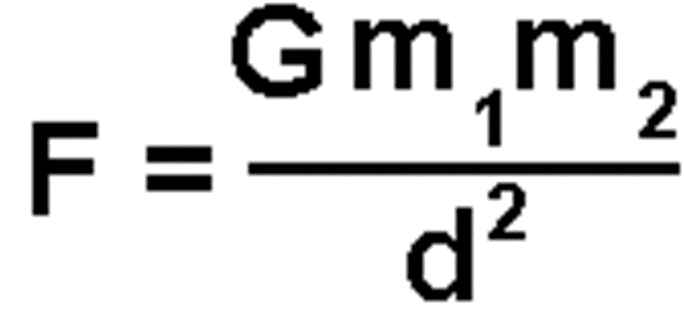                           				      22F  =  G  *  3000               					  F = ___________ G                 	     433. Precession	Def: the A_________________ T_______________ of a P________________ changes over T______________	Today, the N________________ P____________________ faces the North S___________ (Polaris)		In many years from now, it will face the star V_______________.34. Why do we have seasons?	-Earth is tilted at _________ degrees	-March 21 and _____________________: Sun is D____________________ overhead (_______/night equal)	-__________ 21: Sun above N________________ H________________ (L____________ days = W___________)	-December ____: S________ above Southern H_____________________ (Shorter D_________ = C___________)	Draw: